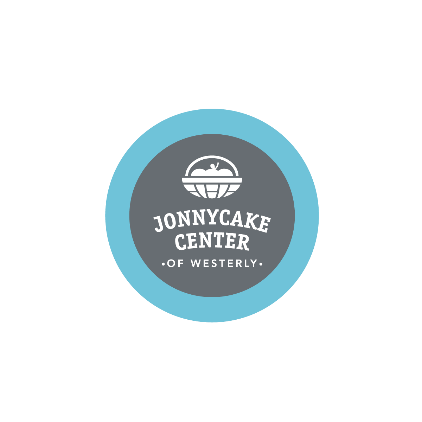 Dear friend of the Jonnycake Center of Westerly,We are delighted to announce that the 10th Annual Fried Chicken Open Golf Tournament has once again chosen the Jonnycake Center of Westerly to be the recipient of the proceeds from the tournament. The tournament will be held on Saturday, September 11th,   at Elmridge Golf Club in Pawcatuck, CT. You are invited to participate as a participant and as a sponsor for our Charity Golf Outing.Gold Sponsor $2,000 includes 1 foursomeSilver Sponsor $1,000 includes 2 playersBronze Sponsor $500 includes 1 playerThe day includes:Pregame adult refreshments18 holes of golf Shared golf cartsOn-course contestsHot dogs and beer at the turnRaffle prizesFamous Fried Chicken Open Dinner The Jonnycake Center is proud to be the core provider of social services for our local community. The Center provides emergency food and financial assistance, social services case management, educational programming, volunteer opportunities, holiday-specific programming for underserved neighbors, a seasonal no-cost farmer’s market for clients, referrals, supplies and food distribution events, and much more.It is the mission of the Jonnycake Center of Westerly to provide a continuum of services in cooperation with other agencies in our service area to assist people through crisis situations and to work with each individual to find a path out of dependency toward self-sufficiency. Through fundraisers such as this, we are able to provide assistance to those most in need within our region.We have several sponsorship opportunities available and we are pleased to invite you to be one the sponsors for this upcoming charity event. We plan to raise funds to serve approaching 3000 unique individuals each year – a total of more than 7,500 client visits, including children and the elderly.Thank you for your support. I look forward to hearing from you soon!Bambi Poppick
Development DirectorJonnycake Center of WesterlyBpoppick@jonnycake.org401-377-8069 x 105
cell 401-315-4708